设备规格书验孔前吹孔机设备生产地：深圳市坪山区沙博社区沙博路德辉街4号电  话：13451758223	联系人：龙德全设备图片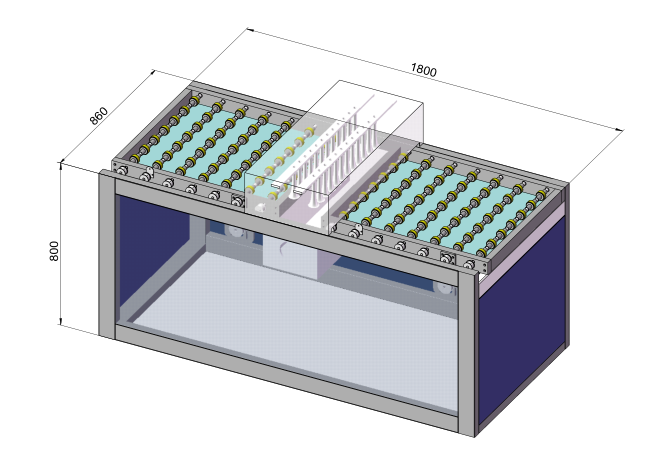 设备名称：验孔前吹孔机设备编号：CKJ-190717-01客    户：XXX 电子有限公司一、基本数据:最大尺寸：630mm*630mm最小尺寸：330mm*330mm板厚：0.5mm-3.2mm速度：5米/分钟功率：220V  1000W气压：7KG  进气主管1.5寸接到设备盘边吹孔率：0.15mm以上孔径吹孔率达95%以上（PP粉尘可以达到这个吹孔率，如有PP胶渣就无法吹掉）。功能区介绍：三、设备组成部分     1、输送段工位：        A、机架：45#方钢焊接+钢网+烤漆 					                  B、输送：40滚轮，滚轮间距50							        C、设备尺寸：800*860*800         					      	     2、吹孔段：        A机架：45#方钢焊接+钢网+烤漆 					                   B、输送：40滚轮，滚轮间距50                                 C、吹孔装置：采用日本增压吹孔风刀	D、抽尘：鼓风机+卡式过滤网  	             E、设备尺寸：400*860*800    						          3、输送段：        A、机架：45#方钢焊接+钢网+烤漆 					                   B、输送：40滚轮，滚轮间距50，				        C、设备尺寸：800*860*800                       			     四、配件表六、易耗品序号主要配件表主要品牌1PLC松下2触摸屏伟伦3直流调速马达JSCC 4轴承NSK